светильники общего назначения светодиодные стационарные, для наружного освещения, торговой МАРКИ «FERON», серия (ТИП): Sp, DH.модели: SP3021, SP3022, SP3023, SP3024Инструкция по эксплуатации и технический паспортОписаниеСветильники SP3021, SP3022, SP3023, SP3024 ТМ «FERON» со светодиодными источниками света предназначены для освещения автомобильных дорог, городских улиц, площадей, парков, парковок, придомовых территорий. Светильники предназначены для монтажа на крепежную консоль. Светильники рассчитаны на питание от сети переменного тока 190-250В/50Гц. Качество электроэнергии должно соответствовать требованиям  .Корпус светильников изготовлен из алюминиевого сплава, покрытого антикоррозийным покрытием. Оптическая часть светильника изготовлена из оптического поликарбоната.Технические характеристики**представленные в данном руководстве технические характеристики могут незначительно отличаться. В зависимости от партии производства, производитель имеет право вносить изменения в конструкцию продукта без предварительного уведомления (см. на упаковке)Комплектация- светодиодный светильник в сборе; - инструкция по эксплуатации;- коробка упаковочная.Меры предосторожностиСветильник работает от сети переменного тока с номинальным напряжением 230В/50Гц, которое является опасным. К работе со светильником допускаются лица, имеющие соответствующие допуски и группу по электробезопасности не ниже III.Монтаж, подключение и обслуживание светильников осуществляется только при отключенном электропитании.Запрещена эксплуатация светильника с поврежденной изоляцией питающего кабеля, поврежденным корпусом или без рассеивателя.Запрещена эксплуатация светильников в сетях, не соответствующих требованиям ГОСТ Р 32144-2013.Эксплуатация светильников без подключения провода защитного заземления запрещена.Запрещено разбирать светильник.Запрещено использование с демирующими устройствами.Радиоактивные и ядовитые вещества в состав светильника не входят.При наружной эксплуатации светильников места присоединения проводов к питающей сети должны быть дополнительно герметизированы.Монтаж и подключениеИзвлеките светильник из упаковки, проверьте внешний вид и наличие всей необходимой комплектации.внимание: МОНТАЖ И ПОДКЛЮЧЕНИЕ СВЕТИЛЬНИКА должны Осуществляться ТОЛЬКО ПРИ ОТКЛЮЧЕННОМ ЭЛЕКТРОПИТАНИИ!!!Установка и эксплуатация светильников должны осуществляться в соответствии с требованиями главы 2.12 ПТЭЭП и ППБ 01-03.Подключите коричневый фазовый провод светильника (L), синий нейтральный провод светильника (N), желто-зеленый провод защитного заземления светильника к соответствующим проводам питающей сети.Установите светильник на опору. Для фиксации светильника на опоре затяните при помощи ключа-шестигранника на 10мм два фиксирующих винта светильника.Включите электропитание.Техническое обслуживание и ремонтСветильник не требует специального технического обслуживания.Протирку от пыли и грязи корпуса и оптического блока светильника осуществлять мягкой тканью по мере необходимости.Обслуживание светильника проводить только при отключенном электропитании.Возможные неисправности и меры их устраненияЕсли после произведенных действий светильник не загорается, то дальнейший ремонт не целесообразен (неисправимый дефект). Обратитесь в место продажи светильника.ХранениеСветильники хранятся в картонных коробках в ящиках или на стеллажах в сухих отапливаемых помещениях.ТранспортировкаСветильник в упаковке пригоден для транспортировки автомобильным, железнодорожным, морским или авиационным транспортом.Утилизация.Светильники не содержат дорогостоящих или токсичных материалов и комплектующих деталей, требующих специальной утилизации. По истечении срока службы светильник необходимо разобрать на детали, рассортировать по видам материалов и утилизировать по правилам утилизации твердых бытовых отходов.СертификацияПродукция сертифицирована на соответствие требованиям ТР ТС 004/2011 «О безопасности низковольтного оборудования», ТР ТС 020/2011 «Электромагнитная совместимость технических средств», ТР ЕАЭС 037/2016 «Об ограничении применения опасных веществ в изделиях электротехники и радиоэлектроники». Продукция изготовлена в соответствии с Директивами 2014/35/EU «Низковольтное оборудование», 2014/30/ЕU «Электромагнитная совместимость».Информация об изготовителе и дата производстваСделано в Китае. Изготовитель: «NINGBO YUSING LIGHTING CO., LTD» Китай, No.1199, MINGGUANG RD.JIANGSHAN TOWN, NINGBO, CHINA/Нинбо Юсинг Лайтинг, Ко., № 1199, Минггуан Роуд, Цзяншань Таун, Нинбо, Китай. Филиалы завода-изготовителя: «Ningbo Yusing Electronics Co., LTD» Civil Industrial Zone, Pugen Village, Qiu’ai, Ningbo, China / ООО "Нингбо Юсинг Электроникс Компания", зона Цивил Индастриал, населенный пункт Пуген, Цюай, г. Нингбо, Китай; «Zheijiang MEKA Electric Co., Ltd» No.8 Canghai Road, Lihai Town, Binhai New City, Shaoxing, Zheijiang Province, China/«Чжецзян МЕКА Электрик Ко., Лтд» №8 Цанхай Роад, Лихай Таун, Бинхай Нью Сити, Шаосин, провинция Чжецзян, Китай. Уполномоченный представитель в РФ/Импортер: ООО «СИЛА СВЕТА» Россия, 117405, г. Москва, ул. Дорожная, д. 48, тел. +7(499)394-69-26.Дата изготовления нанесена на корпус светильника в формате ММ.ГГГГ, где ММ – месяц изготовления, ГГГГ – год изготовления.Гарантийные обязательства.Гарантия на товар составляет 2 года (24 месяца) со дня продажи. Гарантия предоставляется на герметичность оболочки корпуса, работоспособность светодиодного модуля и электронных компонентов при нормальных условиях эксплуатации.Гарантийные обязательства осуществляются на месте продажи товара, Поставщик не производит гарантийное обслуживание розничных потребителей в обход непосредственного продавца товара.Началом гарантийного срока считается дата продажи товара, которая устанавливается на основании документов (или копий документов) удостоверяющих факт продажи, либо заполненного гарантийного талона (с указанием даты продажи, наименования изделия, даты окончания гарантии, подписи продавца, печати магазина).В случае отсутствия возможности точного установления даты продажи, гарантийный срок отсчитывается от даты производства товара, которая нанесена на корпус товара в виде надписи, гравировки или стикерованием. Если от даты производства товара, возвращаемого на склад поставщика прошло более двух лет, то гарантийные обязательства НЕ выполняются без наличия заполненных продавцом документов, удостоверяющих факт продажи товара.Гарантийные обязательства не выполняются при наличии механических повреждений товара или нарушения правил эксплуатации, хранения или транспортировки.Гарантийные обязательства не выполняются в случае воздействия непреодолимых сил (в т.ч. пожара, наводнения, высоковольтных разрядов и молний и пр.), несчастных случаев, умышленных действий потребителя или третьих лиц.Срок службы 5 лет.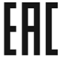 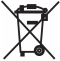 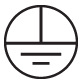 Наименование моделиSP3021SP3022SP3023SP3024Потребляемая мощность не более50Вт100Вт120Вт150ВтВходной ток0,218А0,419А0,544А0,68АНапряжение питания190-250В/50Гц190-250В/50Гц190-250В/50Гц190-250В/50ГцКоэффициент мощности, PF>0.9>0.9>0.9>0.9Световой поток5000 лм10000 лм12000 лм15000 лмСветовая отдача100лм/Вт100лм/Вт100лм/Вт100лм/ВтТип светодиодовSMD2835SMD2835SMD2835SMD2835Цветовая температура5000К5000К5000К5000КОбщий индекс цветопередачи, Ra≥70≥70≥70≥70Тип кривой силы света по ГОСТ Р 54350-2011 Ш  Ш  Ш  Ш Угол рассеяния света120°120°120°120°Оптимальный угол наклона к горизонту0-15°0-15°0-15°0-15°Степень защиты от пыли и влагиIP65IP65IP65IP65Класс защиты от поражения электрическим токомIIIIСечение проводов3×0,75мм23×0,75мм23×0,75мм23×0,75мм2Рабочая температура-60°C - +45°C-60°C - +45°C-60°C - +45°C-60°C - +45°CОтносительная влажность<93%<93%<93%<93%Климатическое исполнениеУХЛ1УХЛ1УХЛ1УХЛ1Длина шнура питания25см25см25см25смГабаритные размеры (д×ш×в), мм411.5×127.9×63455×138.8×63522.1×170.9×63522.1×170.9×63Вес, кг0,560,680,960,97Тип крепленияконсольныйконсольныйконсольныйконсольныйДиаметр консолиØ48-52ммØ58-64ммØ58-64ммØ58-64ммМатериалы корпусаАлюминиевый сплавАлюминиевый сплавАлюминиевый сплавАлюминиевый сплавМатериал оптического блокаПоликарбонат PCПоликарбонат PCПоликарбонат PCПоликарбонат PCСрок службы светодиодов30000 часов30000 часов30000 часов30000 часовГарантия2 года2 года2 года2 годаВнешние проявления и дополнительные признаки неисправностиВероятная причинаМетод устраненияПри включении питания светильник не работаетОтсутствует напряжение в питающей сетиПроверьте уровень сетевого напряжения в питающей сети и, при необходимости, устраните неисправностьПри включении питания светильник не работаетПлохой контактПроверьте контакты в схеме подключения и устраните неисправность